Муниципальное дошкольное образовательное учреждениедетский сад № 43Досуг-викторина «Правила дорожного движения» для детей 4-5 летХодВоспитатель: Здравствуйте, ребята!Сегодня мы поиграем в игру, которую назвали "А+Б". Буква "А" - это азбука. Что это за слово, вы все хорошо знаете. Все буквы русского языка вместе - это и есть азбука. Почему с этого слова начинается грамотный человек? Да потому, что без знания букв не прочтешь ни одного слова. Буквы - это основа чтения. И мы с вами будем учиться не просто словам, а целым правилам и не просто правилам, а правилам безопасности. Вот и появилось 2-е слово нашей игры - безопасность.А теперь давайте вместе повторим название нашей игры - "Азбука безопасности". А что такое безопасность?(Ответы детей.)Это значит оберегать себя от какой-либо опасности, быть осторожным, внимательным, строго выполнять установленные правила, т.е. беречь себя от опасности."Азбука безопасности" — обозначает то? что мы с вами, ребята, будем учить правила безопасности движения на дорогах и улицах, или сокращенно ПДД. Научившись разбираться в правилах безопасности, мы должны строго их выполнять.Знание ПДД необходимо и детям и взрослым. Не только знание, но и соблюдение их. Соблюдение любых правил необходимо, а уж на дороге - просто обязательно. Вы знаете много правил и выполняете их. А правила дорожного движения надо очень хорошо знать. Не зная, как и где перейти улицу, вы можете попасть в беду.Взгляните на эти данные по дорожно-транспортным происшествиям за прошлый год. Вы ведите цифры, написанные красным цветом. За этими цифрами скрываются жизни людей. Чтобы с вами не случилось несчастья, правила дорожного движения надо изучать и соблюдать.Стук в дверь. Заходит инспектор ГИБДД:- Неужели я опоздал? Здравствуйте, ребята, здравствуйте, друзья мои! Давно мы с вами не встречались, правда? И ведь неудивительно:Я скажу вам по секрету, Что в милиции служу, Потому что службу эту Очень важной нахожу!Кто с жезлом и пистолетомНа посту зимой и летом?Поселковый постовой:Это тоже часовой!Ведь недаром сторонитсяМилицейского постаИ милиции боитсяТот, чья совесть не чиста.– Ну, а у вас все в порядке? Вы и ПДД хорошо знаете, и не шалите на дорогах? Правда? А сейчас это и проверим. Знаете ли вы песни и стихи о ПДД?Дети исполняют: песню "Помни" (слова В.Мурзина, музыка С.Миролюбова.)1 ребенок:                          Асфальтом улицы мостятся,Автомобили быстро мчатся,Бурлит в движенье мостовая,Бегут авто, спешат трамваи.2 ребенок:                          Все будьте правилу верны –Держитесь правой стороны.3 ребенок:                          Должен помнить пешеход: Перекресток - переход4 ребенок:                          Есть сигналы светофора,Подчиняйся им без спора.Желтый свет - предупреждена!Жди сигнала для движенья.Зеленый свет открыл дорогу:Переходить ребята могут. Иди вперед! Порядок знаешь, На мостовой не пострадаешь.Красный свет нам говорит: Стой! Опасно! Путь закрыт.5 ребенок:                         Футбол хорошая игра.На стадионе, детвора.Хоккей - игра на льду зимой,Но не играй на мостовой.Юные граждане, Тани и Пети,Твердо запомните правила эти.Инспектор ГИБДД- Молодцы, ребята, сегодня мы поиграем в игру "Знай и отвечай". Вопросы будут интересные, а ответы полезные. За каждый правильный ответ ребенок получает дорожный знак. В конце игры определим победителя. У кого больше дорожных знаков - тот и победил.Вопросы викториныКакая часть улицы предназначена для пешеходов? (Тротуар.)Как пешеходы должны ходить по тротуару? (Придерживаясь правой стороны.)При каком сигнале светофора можно переходить улицу? (При зеленном.)Где нужно переходить улицу? (На пешеходном переходе.)Вот большой зеленый сквер "Ура", а получиться "Уа"!.. Что означает этот
дорожный знак. (Стоянка.)Нарисован человек, землю роет человек. Почему проезда нет? Может быть здесь ищут клад? И старинные монеты в сундуке большом лежат? Их сюда, наверно, встарь спрятал очень жадный кто-то? Что за знак? (Ремонт дороги.)Можно ли переходить дорогу перед близко  едущим транспортом? (Нет.) Почему?С какого возраста разрешается выезжать на велосипеде на улицу. (С 14 лет). А где кататься детям до 14 лет? (Во дворах, парках, площадках)Можно ли велосипедистам выпускать руль из рук? (Нет.) Почему?Я хочу спросить про знак,
Нарисован знак вот так:В треугольнике ребята,Со всех ног бегут куда-то,Мой приятель говорит:"Это значит - путь закрыт".Там спортсмены впереди,С номерами на груди.На дороге - эстафета,Надо ж детям бегать где-то,Но боюсь, однако, смысл другой у знака...Какой же смысл этого знака, ребята? Что же он значит? (Осторожно, дети). Машины мчат во весь опор,И вдруг на встречу знак. Изображен на нем забор?Я тру глаза, в упор – Шоссе закрыто на запор?! Нет, что-то здесь не так.Заборы строят на пути, Кому на ум придет?А как баранку не крути,Тут нет пути в обход! Разгадку мигом я нашел: решил художник пошутить, знак говорит, что надо машинампритормозить, и... лезть через забор,возможно, знака смысл иной, но кто подскажет мне какой?(Переезд со шлагбаумом.)Инспектор ГИБДД: Ребята, мне с вами очень интересно, вы очень много знаете о ПДД и на вопросы викторины ответили правильно. А что вы знаете про светофор?Выходят 3 девочки, на голове каждой из них картонный макет светофора с "глазом" определенного цвета (красного, желтого или зеленого).Выходят девочки под мелодию "песенки крокодилы Гены". Под музыку исполняют ' несколько танцевальных движений. Музыка затихает.1-я девочка: Готовясь к празднику, мы узнали, что светофор не всегда был такой, как сейчас. Светофоры появились на улице не так давно, всего чуть более 60 лет назад.2-я девочка: Выглядели они так. Со всех четырех сторон на них были 3 цветных  стекла (зеленое, желтое, красное), а по ним медленно ползла большая черная стрелка. Такие светофоры были неудобны. Перекресток свободен, а ты жди, пока стрелка доползет до зеленого цвета. Современные светофоры-автоматы намного i удобнее.Инспектор ГАИ: - А почему светофор называется светофором?Это слово стоит из двух частей: "свет" и "фор". "Свет" - это всем понятно. А "фор"? "Фор" произошло от греческого слова "форое", что означает "несущий" или "носитель". А все вместе, светофор - значит "носитель света", "несущий свет". Он и, верно, несет свет 3-х цветов: желтого, зеленого и красного.Воспитатель: - А теперь хорошо вам знакомые зеленые, желтые, красные цвета светофора приглашают вас потанцевать. Только танец этот "светофорный". Если впереди зеленый братец, танцуйте веселее, если вперед выходит желтый братец - стойте! Остановитесь. Ну, а если красный - "нельзя идти на красный свет"!!! Все дети танцуют с девчонками.Воспитатель: - Молодцы! Танец был замечательный. С малых лет до самой старости люди ездят в трамваях, автобусах, машинах, переходят через улицы. Они становятся то водителями, то пассажирами, то пешеходами. И значит, они всю жизнь, сдают экзамены на право называться дисциплинированными водителями (пусть даже велосипеда), дисциплинированными пассажирами, дисциплинированными пешеходами. Экзамен по ПДД каждый из нас сдает всю свою жизнь.Ребята, к сегодняшнему празднику мы приготовили прекрасные рисунки по ПДД. У меня для вас тоже есть сюрприз — дорожный знак, который я придумала сама.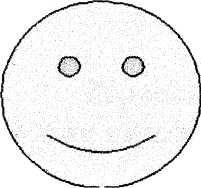 Как вы считаете, что он значит? Дети: "Улыбка".Воспитатель: А где его можно установить? Можно ли в нашем классе? Конечно, да! Ведь сегодня мы подружились и с дорожными знаками, и с инспектором ГИБДД. А с чего начинается дружба? Конечно, с улыбки.Исполняется песня "Улыбка" (муз. Шаинского)..Ребенок: Правил дорожных на свете не мало.Все бы их выучить нам не мешало.Но основное из правил движения Знать как таблицу должны умноженья:Хором дети:На мостовой - не играть, не кататься, если хотите здоровыми остаться!Подводятся итоги викторины и конкурса рисунков.Награждение победителей.